Name: KEY									Id#COE 202, Term 131Digital Logic Design
Quiz# 2  Date: Thursday, Oct. 3 Q1. Simplify the following Boolean functions to the minimum number of literals sum-of-product expressions using algebraic manipulation:x’ y’ z’ + x’ y’ z + x’ y z + x y’ z + x y z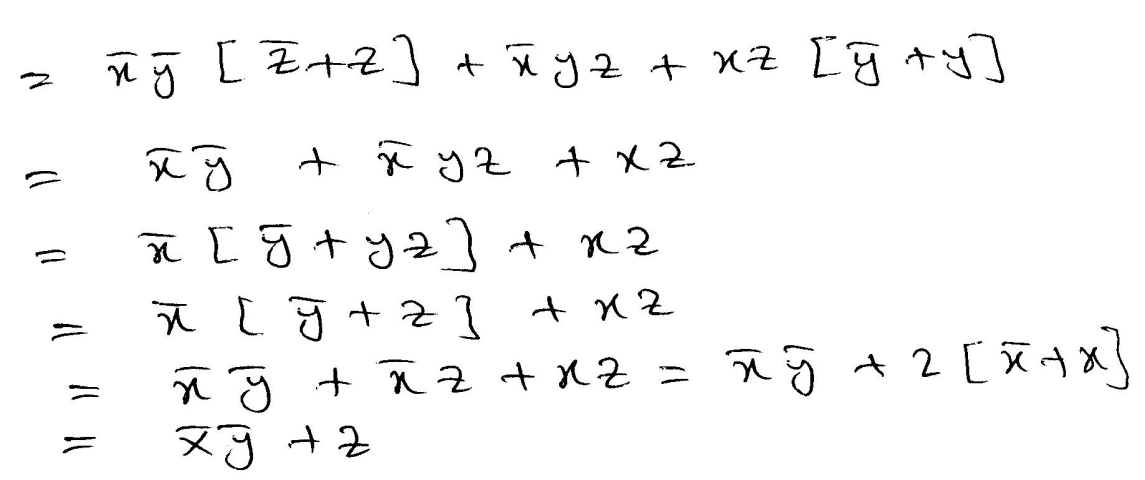 A B C’ + A’ C’ D + A B’ C’ + B C’ D + A’ D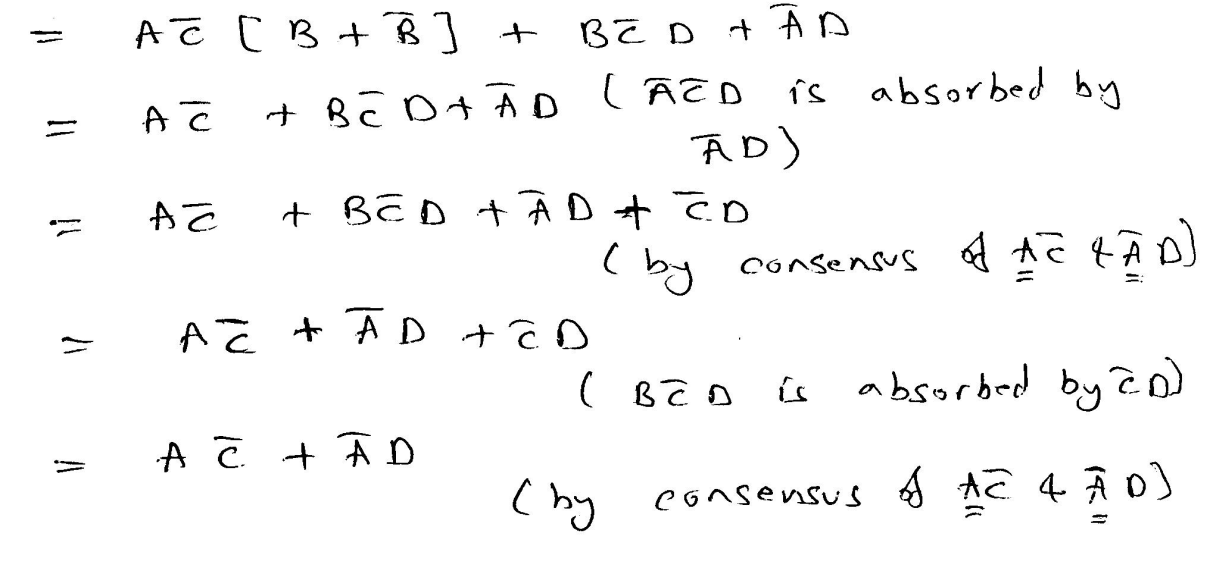 Q2. Express the function  as:Sum of minterms 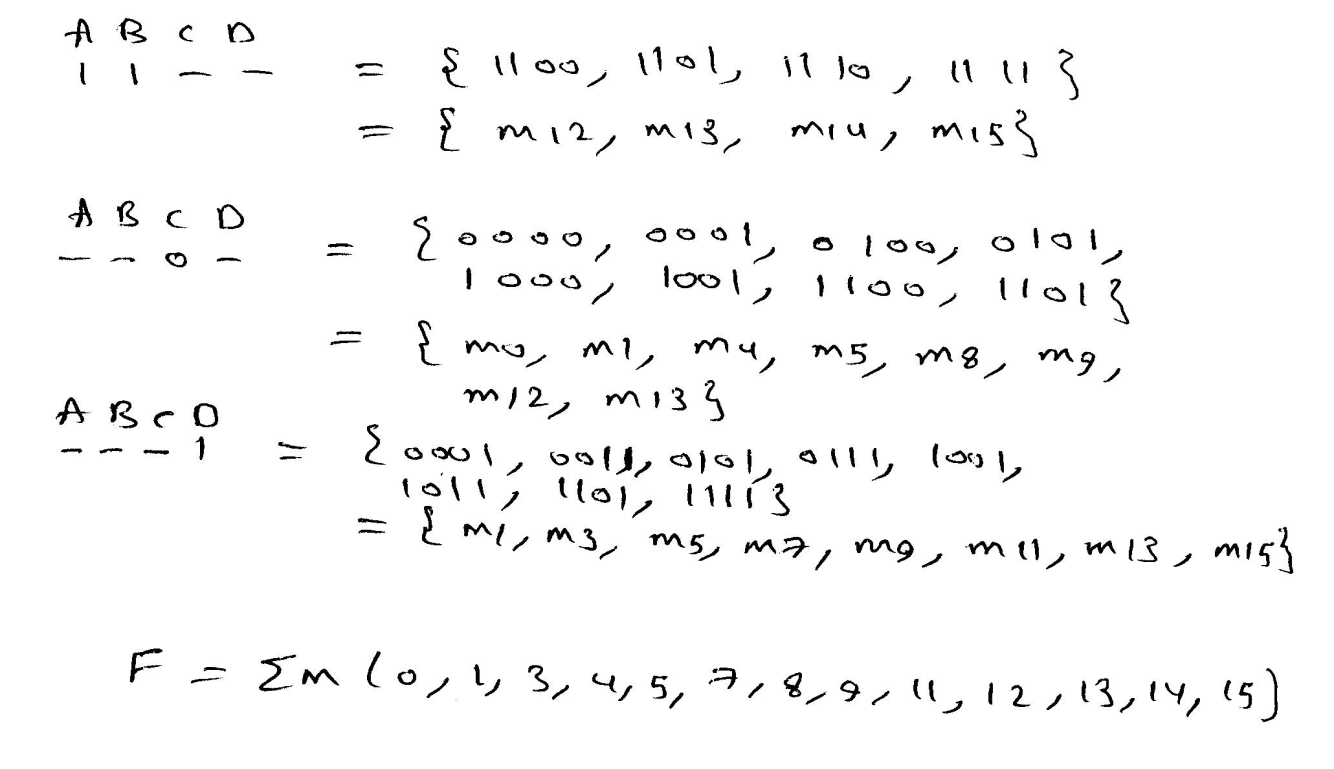 Product of maxterms 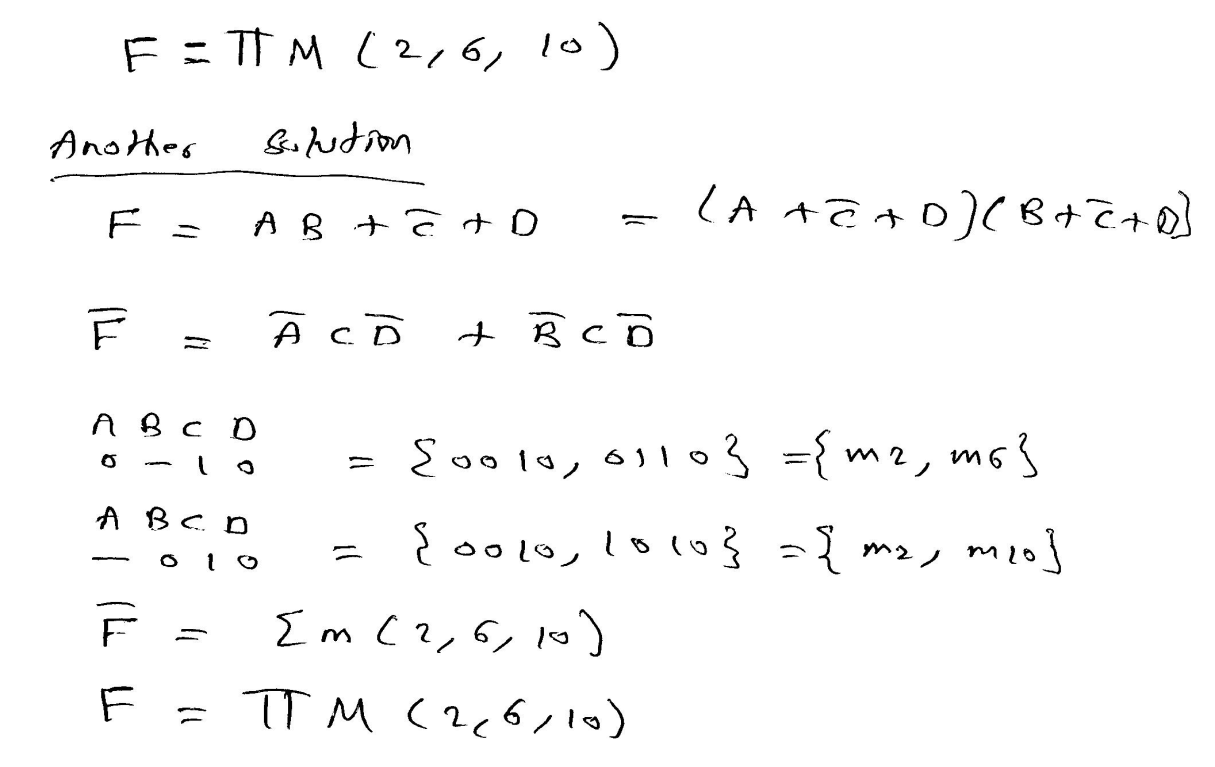 